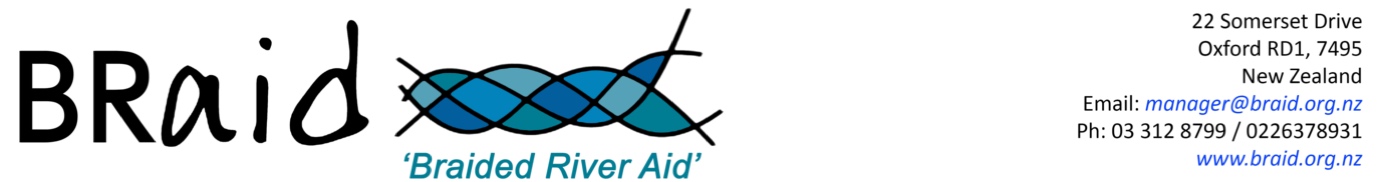 Agenda for Annual General MeetingFriday, 6 October, 2023.Time: 1.00pmLocation: DOC office, 31 Nga Mahi Road, Sockburn, Christchurch.Annual General MeetingWelcome ApologiesMinutes of 2022 AGM (September 16)Matters arisingChair’s reportManager’s reportTreasurer’s report & presentation of financial statementElection of officersElection of Management CommitteeAppoint an annual accounts reviewerCheque signatoriesGeneral Business